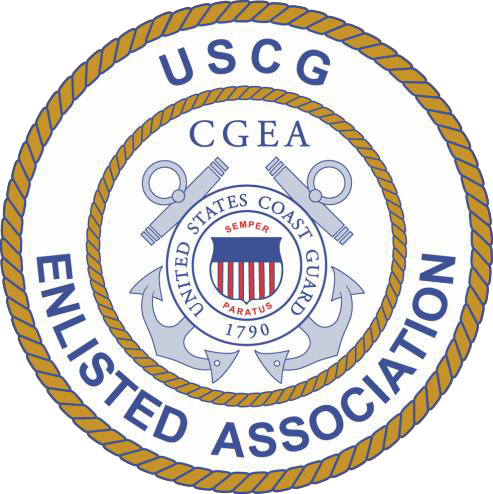 Prospected Nominee:United States Coast Guard Enlisted AssociationNational Nomination SubmissionMST1 Thomas AlbertPosition applying for: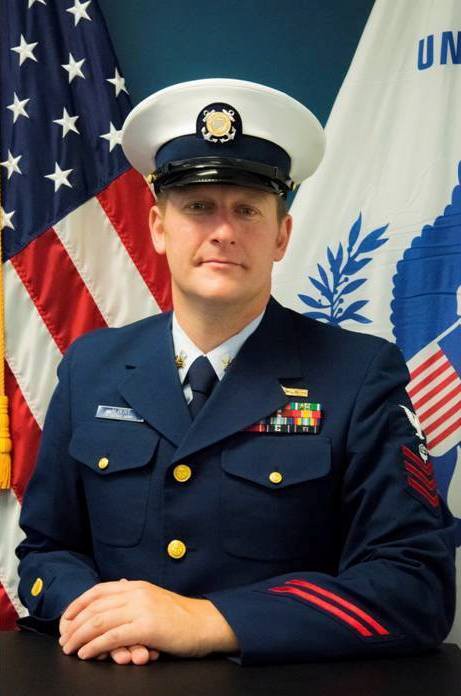 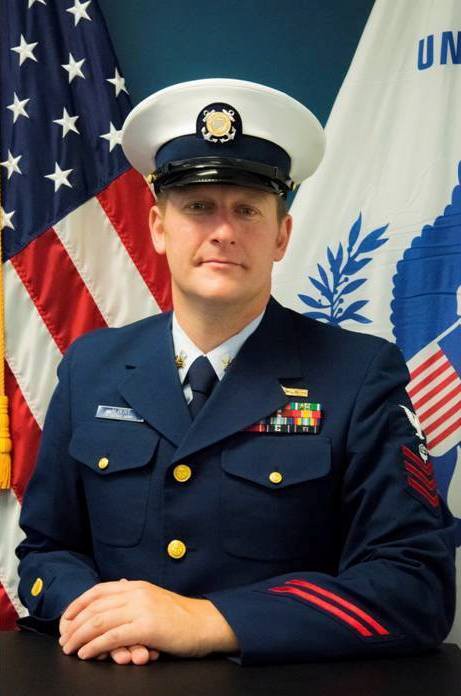 Vice PresidentEnlisted Branch Name:Los Angeles - Long BeachPositions Held:Glacier Branch (JUB) - SecretaryDiamond City Branch (DIB) - Secretary, Vice President Los Angeles - Long Beach Branch (LAB) - PresidentCGEA Accomplishments:Primary  point of contact when hosting CGEA-sponsored Run To Rememberevents at my respective CG location from 2012-2015 and 2017, raising over $1,500 each time for the Coast Guard Foundation. Primary point of contact for Fitness Challenge in 2014, 2015, and 2017, creating friendly competition between units and members to begin or continue leading a healthy lifestyle.Unit History:MAY07-AUG08 NOV08-JUN12 JUL12-MAR16 APR16-SEP16OCT16-PresentUSCGC MIDGETT (Seattle, WA)Sector Juneau (Juneau, AK)Sector North Carolina (Wilmington, NC) Industry Training (San Pedro, CA)Sector Los Angeles - Long Beach (San Pedro, CA)Military Awards:Coast Guard Commendation Medal Coast Guard Achievement Medal (2)Commandant's Letter of Commendation Ribbon Good Conduct Award (3)Military Outstanding Volunteer Service Medal (2)Convention History:Due to budgetary constraints, none attendedGoals for National CGEA:I would like to see the continued success of the CGEA, including member growththroughout our service. Membership, and more-so participation, have been noted issues with the CGEA since my joining in 2009. I would like to work with CGEA National and Branch officers to find a way to improve this.Why do you feel you are a good candidate for the applied position?I have been an avid supporter of theCGEA, CPOA, CWOA, and their associated events for over eight years. I am interested in seeing the  continued success of these organizations through the VP position at CGEA National. I am committed to being available for the assistance of CGEA Branches and others in the service.CPOA endorsement (if available):Petty Officer Albert has been a huge supporter of the CPOA and CGEAsince arriving to Sector LA/LB in October 2016. He routinely volunteers his off duty time at events coordinated by the CPOA, CGEA, and morale committee, as well as community events hosted by the Special Olympics, among others. His work with the CGEA, specifically regarding his organizational skills with the Run To Remember event in May 2017, helped raise over $1,500 for the Coast Guard Foundation. Aside from his volunteer efforts, Petty Officer Albert is the Leading Petty Officer of the Facilities Section at Sector LA/LB. He manages five junior petty officers and is responsible for the safety and security of the Ports of Los Angeles and Long Beach.Petty Officer Albert would be serve to be a valuable asset for any position with CGEA National and is highly endorsed by the CPOA LA/LB Chapter.CPO Michael Mueller LA/LB ChapterALBERT.THOMAS.Digitally signed by ALBERT.THOMAS.ALAN.1296219467DN: c=US, o=U.S. Government, ou=DoD,ou=PKI, ou=USCG,Thomas Albert, MST1ALAN.1296219467 cn=ALBERT.THOMAS.ALAN.1296219467Date: 2017.11.22 12:16:49 -08'00'Applicants Printed Name	Signature of Applicant39